Прогрессовский отдел МБУК ВР «МЦБ» им. М.В. Наумова«Донские сказки»Литературно-познавательный час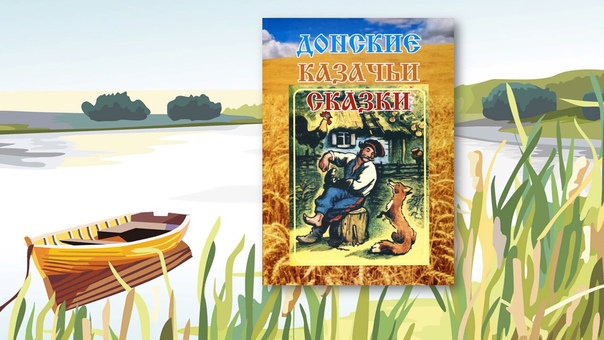 Подготовила:Библиотекарь Прогрессовского отделаВоликова О.И.                 2023  годЦель: - формирование представления о донских сказках, о донских писателях.
Задачи:- обобщить представления детей о казачестве;- привить любовь к устному народному творчеству;- воспитать чувство дружбы, взаимовыручки и поддержки посредством казачьего творчества. Ход мероприятияБиблиотекарь: Здравствуйте, ребята! Мне очень приятно всех вас видеть. Сегодня, ребята, мы вспомним с вами донские сказки.  «Степь родимая! Горький ветер, оседающий на гривах косячных маток и жеребцов. Родимая степь под низким донским небом! Вилюжины балок, суходолов, красноглинистых яров, ковыльный простор с затравевшим гнездовым следом конского копыта, курганы в мудром молчании, берегущие зарытую казачью славу… Низко кланяюсь и по-сыновьи целую твою прекрасную землю, донская, казачьей нержавеющей кровью политая степь!» Так говорил великий русский писатель Михаил Александрович Шолохов. Донской край вошел в судьбы многих писателей и поэтов. Давайте послушаем поэтические строки о нашем родном крае.Чтение учащимися стихотворений о Донском крае.Дон.Блеща середь полей широких,Вот он льется! Здравствуй, Дон!От сынов твоих далекихЯ привез тебе поклон.Как прославленного брата,Реки знают Тихий Дон;От Аракса и ЕвфратаЯ привез тебе поклон.Отдохнув от злой погони,Чуя Родину свою,Пьют уже донские кониАрпачайскую струю.Приготовь же, Дон заветный,Для наездников лихихСок кипучий, искрометныйВиноградников своих.                    А.С. Пушкин***В поле чистом колоситсяЯрко-желтая пшеница.Солнце в колосках играет,Каждое зерно ласкает.Рощица вдали горитИ листвой своей манитГолубеет неба лоно…Всё плывёт по волнам Дон.Рыба плещется игриво У задонского залива.Камыши шумят листвою,Кличут уток к водопою.Сколько рая не ищи- Лучше нет Донской земли!Библиотекарь:Край Донской, край поэтических преданий, край песенный и сказочный, земля сильных, гордых и в то же время очень добрых и открытых людей. Необозримые просторы богатых и плодородных донских степей, мягкий климат, изобилие зверя и птицы, тихоструйные воды Дона и его притоков, кишащие рыбой, способствовали быстрому заселению Донского края. Но отстаивать своё право на жизнь казакам приходилось в обстановке постоянных военных набегов неприятелей. Военная организация жизни формировала и нравы казаков. Трусов не терпели! Храбрость признавалась высочайшей добродетелью. Об этом так говорят казачьи пословицы и поговорки: «Казак скорее умрёт, чем с родной земли сойдёт», «Казачья смелость порушит любую крепость», «И один в поле воин, если он по-казачьи скроен», «Лучше голову сложить, да казачьей чести не уронить».Типичными чертами характера казаков являлись доброта и честность. Закрепилось в традициях и уважение к старшим. Об обычаях, привычках, жизненном укладе донских казаков мы узнаём из песен, былин, сказок. Много сказок живёт на Дону. И вы уже со многими из них знакомы. Вот и сказки Петра Васильевича Лебеденко для многих из вас стали любимыми авторскими сказками. «Сказки Тихого Дона» — первая книга писателя. Много дорог пришлось прошагать ему по хуторам и станицам Дона, много былей и легенд услышать от старых казаков и казачек. Поэтому язык его сказок напоминает народный своей певучестью и простотой.Художественное чтение отрывка «Сказки о Песни Легкокрылой и казаке Макаре Бесслёзном»«Много стай журавлиных пролетело с тех пор над Тихим Доном, много песен весёлых пропето с тех пор в станицах зеленых. Проносились ветры буйные над волнами высокими, проплывали тучи грозовые над полями широкими, и не раз уже месяц ясный в светлую реку заглядывал, будто в зеркало».Какими интересными словами была наполнена речь казаков в старину! Да и сейчас, в некоторых донских станицах вы можете услышать такие слова, как ГУТАРИТЬ, ЗАРАЗ, КВЕЛАЯ, ВЕЧЕРЯТЬ, КОРЕЦ и др. Сейчас мы проведем конкурс «Гутарник», каждая команда составит свой словарь донского говора. Кто быстрее и правильнее справится с заданием, тот и победитель.             Конкурс «Гутарник»              ГУТАРИТЬ – РАЗГОВАРИВАТЬКВЁЛЫЙ – СЛАБЫЙБЕДОВАЯ – ШУСТРАЯБАЗ – САРАЙБАТЯ – ОТЕЦКОЧЕТ – ПЕТУХХВОРАТЬ – БОЛЕТЬВЕЧЕРЯТЬ - УЖИНАТЬЧУВЯКИ – ТАПОЧКИ А внимательно ли вы читаете сказки? Следующий конкурс — викторина по сказкеВикторина «Знаете ли сказки донские?»1. О ком эти строки: «Летала она над Тихим Доном, над лесами зелеными, над полями широкими, летала-летала, слезы людские сушила, радость дарила. Где появится она, где прошумит своими крыльями, там светлее и  радостнее»? (о Песне Легкокрылой)2. С кем сражался Макар Бесслезный в сказке? (Лихо-Мрак, Беда Людская, Горе Человеческое)3. Узнайте по описанию этого персонажа: «Седые космы на голове шевелятся, на спине кувшин глиняный веревками привязан, а в кувшине слезы людские плескаются. На ногах башмаки из кошачьих шкур: идет тихо, не услышишь». (Горе Человеческое)4. Чем пыталось извести Макара Горе Человеческое? (Слезами)5. Где томилась Песня Легкокрылая? (В каменной клетке в Дум-горе)6. Кто помог Макару найти дорогу к Дум-горе? (Горный Орел)7. Кого нашел в темной пещере Макар Бесслезный? (Свою жену Оксану и дочку)Богата речь донская пословицами разными, поговорками да присказками. О судьбе Макара в сказке сказано пословицей «Судьба твоя, Макар, такая: ты её за рога, а она тебя об землю». Кто может объяснить смысл этой пословицы? Предлагаю вам ещё один конкурс «Собери пословицу и объясни её смысл»Конкурс «Собери пословицу»Донской казак силой, удалью богат.Казаку без коня, как рыбе без воды: ни туда, ни сюда.Казак донской — рубака лихой.На Дону закон такой: всех врагов с земли долой.Обратили ли вы, ребята, внимание на то, какой он, герой донской сказки? Конечно, в схватке со злом он выходит победителем, но надеется, в первую очередь, не на волшебную силу, а на свою смелость, ловкость и находчивость. Какие ещё качества помогли Макару одержать победу? (Мужество, храбрость, стойкость, твердость характера)Вот такие они, донские казаки. Казак-донец и швец, и жнец, и на дуде игрец, и в хоре певец, и в бою молодец.Сказочный мир казаков неповторим. В нем отразилась жизнь с её заботами и трудностями, любовь, разлука, верность, храбрость и смекалка. В казачьих сказках слилась воедино поэзия народа и его мудрость. Сказка ведет к добру. «Так быть добру на Дону сверху донизу и снизу доверху»